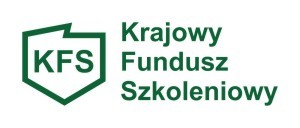 ANKIETABadanie zapotrzebowania na kształcenie ustawiczne pracowników i pracodawców finansowane ze środków rezerwy Krajowego Funduszu Szkoleniowego w 2022 r.Nazwa Pracodawcy:  .…….................................................................................................................................................................................Adres pracodawcy: ........................................................................................................................................................................................* Priorytet I - wsparcie kształcenia ustawicznego osób po 45 roku życia* Priorytet II - wsparcie kształcenia ustawicznego osób z orzeczonym stopniem  niepełnosprawności* Priorytet III - wsparcie kształcenia ustawicznego skierowane do pracodawców  zatrudniających   cudzoziemców                                                                                                               …………….………………….……………..…………………                 data i czytelny podpis pracodawcy / osoby upoważnionejPlanowane formy kształcenia ustawicznegoPriorytet * (należy wskazać priorytet I,II       lub III)Liczba osóbKwota zapotrzebowania              z rezerwy KFSKursyStudia podyplomoweEgzaminy umożliwiające uzyskanie dokumentów potwierdzających nabycie umiejętności, kwalifikacji lub uprawnień zawodowychBadania lekarskie i/lub psychologiczne wymagane do podjęcia kształcenia lub pracy zawodowej po ukończonym kształceniuUbezpieczenie NNW w związku z podjętym kształceniemSUMA